บันทึกข้อความ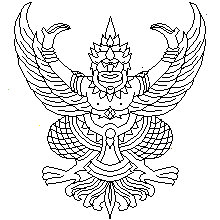 ส่วนงาน  ที่						วันที่  เรื่อง	ขออนุมัติเดินทางไปปฏิบัติงาน ณ ต่างประเทศ (และจัดทำ E-Passport และ/หรือ VISA)เรียน	อธิการบดีด้วยข้าพเจ้า………………(ชื่อ-สกุล)………………ประเภท............(ข้าราชการ/พนักงานมหาวิทยาลัย/พนักงานมหาวิทยาลัยที่ได้รับค่าจ้างจากเงินรายได้/ลูกจ้างประจำ/ลูกจ้างชั่วคราวเงินงบประมาณ/พนักงาน             ส่วนงาน)........................................ตำแหน่ง..................................................สังกัดงาน.................................................... กอง/ฝ่าย............................................คณะ/สำนัก......................................................มีความประสงค์จะขออนุมัติเดินทาง ไปปฏิบัติงาน ณ ต่างประเทศ เพื่อ................ (ระบุวัตถุประสงค์ที่เดินทาง)....................................................ณ ประเทศ....................................................มีกำหนด.............วัน ตั้งแต่วันที่…………….........................ถึงวันที่....................................ตามหนังสือเชิญ และ/หรือรายละเอียดที่แนบมาพร้อมนี้ โดยเบิกจ่ายจากงบประมาณส่วนตัว (ใช้งบประมาณส่วนตัว ไม่สามารถขอหนังสือเดินทางราชการได้) (เล่มสีน้ำเงิน)งบประมาณภายนอกมหาวิทยาลัย โดยการสนับสนุนค่าใช้จ่ายจากหน่วยงาน.....................................................................................................................................................................................งบประมาณเงินรายได้ แผนงาน.............................................งาน................................กองทุน/หน่วยงาน (กอง/ฝ่าย/คณะ/สำนัก) ........................................................................................................ มีรายละเอียดการเบิกค่าใช้จ่าย ดังต่อไปนี้ ...................(แจงรายละเอียดค่าใช้จ่าย)................ค่าใช้จ่ายภายในประเทศ (ถ้ามี)ค่าเบี้ยเลี้ยง   จำนวน……..วัน ๆ ละ……..บาท   เป็นเงิน………………….บาทค่าที่พัก  จำนวน……..วัน ๆ ละ……..บาท   เป็นเงิน………………….บาทค่าพาหนะ จำนวน…......บาทค่าใช้จ่ายในต่างประเทศ (ถ้ามี)ค่าลงทะเบียน   จำนวน…......บาทเบี้ยเลี้ยง   จำนวน……..วัน ๆ ละ……..บาท   เป็นเงิน………………….บาทค่าที่พัก  จำนวน……..วัน ๆ ละ……..บาท   เป็นเงิน………………….บาทค่าพาหนะ  จำนวน…......บาททั้งนี้ ข้าพเจ้าขอความอนุเคราะห์จากฝ่ายพัฒนาทรัพยากรมนุษย์ สำนักงานมหาวิทยาลัย 
ในการทำเอกสารที่เกี่ยวข้อง ดังนี้ไม่ประสงค์จัดทำเอกสารทั้ง passport และ visaประสงค์จัดทำเอกสาร ดังนี้  หนังสือเดินทาง (E-Passport)      ตรวจลงตรา (VISA)ทั้งนี้ ข้าพเจ้าได้แนบเอกสาร รายละเอียดดังต่อไปนี้หนังสือเชิญ/ หนังสือตอบรับ หรือโครงการที่ได้รับอนุมัติแล้ว (ต้องมี)สำเนาหนังสือเดินทาง (E-Passport) หน้าแรก (กรณีขอหนังสือขออำนวยความสะดวกในการตรวจลงตรา (VISA))จึงเรียนมาเพื่อโปรดพิจารณาอนุมัติ                                                                      (ลายมือชื่อ)................. (ผู้ขออนุมัติ) ........................
                                                                                   (................................................................)
                                                                       ตำแหน่ง...................................................................
                                                                             วันเดือนปี......................................................ส่วนลงนามการขออนุมัติเดินทางไปปฏิบัติงานต่างประเทศ ของ...................................................................สังกัด.................................................................................................... ณ ประเทศ.......................................... ตามบันทึกข้อความ.........................................................ที่........................................... ลงวันที่.......................แบบรายงานการไปปฏิบัติงาน ณ ต่างประเทศชื่อ-สกุล......................................................................................ประเภท...........................................................................ตำแหน่ง......................................................................................สังกัด...............................................................................ไม่เคยเดินทางไปปฏิบัติงานต่างประเทศ ไม่เคยเดินทางไปปฏิบัติงานต่างประเทศ (ภายในระยะเวลา 5 ปี) เคยเดินทางไปปฏิบัติงานต่างประเทศ ครั้งล่าสุด (ภายในระยะเวลา 5 ปี) เมื่อวันที่...................................................................................................................................................ประเทศ...............................................................................................................................................................................เกี่ยวกับ/หัวข้อ....................................................................................................................................................................………………………………………………………………………………………………………………………………………………………………..และได้เบิกค่าใช้จ่ายจาก...................................................................................................................................................วงเงิน.................................................................................................บาท(ตามบันทึกข้อความ.....ที่.....)ข้าพเจ้าได้จัดส่งรายงานผลการเดินทางไปปฏิบัติงานฯ ครั้งล่าสุด เรียบร้อยแล้ว (ภายในระยะเวลา 1 เดือน ภายหลังจากการครบกำหนดระยะเวลาตามที่ได้รับอนุมัติ) (ส่วนงาน/หน่วยงานตรวจสอบแล้ว)ข้าพเจ้ายังไม่ได้จัดส่งรายงานผลการเดินทางไปปฏิบัติงานฯ ครั้งล่าสุดเนื่องจาก............................................................................................................................................................................................................................................		ขอรับรองว่าเป็นความจริงทุกประการ					ลงชื่อ................................................................ผู้ขออนุมัติ      (................................................................)วันที่........................................................					ลงชื่อ................................................................ผู้บังคับบัญชา      (................................................................)วันที่........................................................หมายเหตุ : แบบรายงานการไปปฏิบัติงาน ณ ต่างประเทศ กรณีผู้เสนอขออนุมัติเป็น รองอธิการบดี/ผู้ช่วยอธิการบดี/คณบดี ผู้บังคับบัญชาให้เสนออธิการบดี1 .ฝ่ายการเงินของส่วนงาน/หน่วยงาน2. ฝ่ายพัฒนาทรัพยากรมนุษย์3. รองอธิการบดี/ผู้ช่วยอธิการบดี
ที่กำกับดูแลฝ่ายพัฒนาทรัพยากรมนุษย์4. อธิการบดีสำหรับคณะ/สำนัก............................................................ (.................................................................)ฝ่ายการเงินวันที่...........................................................เรียน อธิการบดีเพื่อโปรดพิจารณาอนุมัติ............................................................ (.................................................................)คณบดี/ผู้อำนวยการวันที่...........................................................เรียน อธิการบดีเพื่อโปรดพิจารณาอนุมัติ เนื่องจากเป็นการพัฒนาการเรียนการสอนพัฒนาเครือข่าย /       บริการวิชาการพัฒนารายบุคคล / ผู้บริหารเห็นควรให้บุคลากรที่เดินทางจัดทำรายงานการเดินทางตาม
มติคณะรัฐมนตรี พ.ศ.2551 
ส่งมายัง ฝ่ายพัฒนาทรัพยากรมนุษย์ ตามขั้นตอนต่อไป...................................................................(.................................................................)ตำแหน่ง.....................................................วันที่..............................................................................................................................(.................................................................)หัวหน้าฝ่ายพัฒนาทรัพยากรมนุษย์วันที่...........................................................เรียน อธิการบดีเห็นควรอนุมัติไม่อนุมัติ เนื่องจาก......................................................................................................................................................................................................................................................................................................................................................................................................................................................................................................................................................................................................................................................................................................................................................................................................................................................................................................(.................................................................)รองอธิการบดี/ผู้ช่วยอธิการบดี
ที่ได้รับมอบหมายวันที่...........................................................ความเห็นของอธิการบดีอนุมัติไม่อนุมัติ เนื่องจาก....................................................................................................................................................................................................................................................................................................................................................................................................................................................................................................................................................................................................................................................................................................................................................................................................................................................................................................(................................................................)อธิการบดีวันที่...........................................................สำหรับสำนักงานมหาวิทยาลัยเรียน อธิการบดีเพื่อโปรดพิจารณาอนุมัติ............................................................ (.................................................................)หัวหน้างานเงินรายได้วันที่....................................................................................................................... (.................................................................)ผู้อำนวยการกองคลังวันที่...........................................................เรียน อธิการบดีเพื่อโปรดพิจารณาอนุมัติ เนื่องจากเป็นการพัฒนาการเรียนการสอนพัฒนาเครือข่าย /       บริการวิชาการพัฒนารายบุคคล / ผู้บริหารเห็นควรให้บุคลากรที่เดินทางจัดทำรายงานการเดินทางตาม
มติคณะรัฐมนตรี พ.ศ.2551 
ส่งมายัง ฝ่ายพัฒนาทรัพยากรมนุษย์ ตามขั้นตอนต่อไป...................................................................(.................................................................)ตำแหน่ง.....................................................วันที่..............................................................................................................................(.................................................................)หัวหน้าฝ่ายพัฒนาทรัพยากรมนุษย์วันที่...........................................................เรียน อธิการบดีเห็นควรอนุมัติไม่อนุมัติ เนื่องจาก......................................................................................................................................................................................................................................................................................................................................................................................................................................................................................................................................................................................................................................................................................................................................................................................................................................................................................................(.................................................................)รองอธิการบดี/ผู้ช่วยอธิการบดี
ที่ได้รับมอบหมายวันที่...........................................................ความเห็นของอธิการบดีอนุมัติไม่อนุมัติ เนื่องจาก....................................................................................................................................................................................................................................................................................................................................................................................................................................................................................................................................................................................................................................................................................................................................................................................................................................................................................................(................................................................)อธิการบดีวันที่...........................................................